How to move objects around in PhotoshopMove Tool: 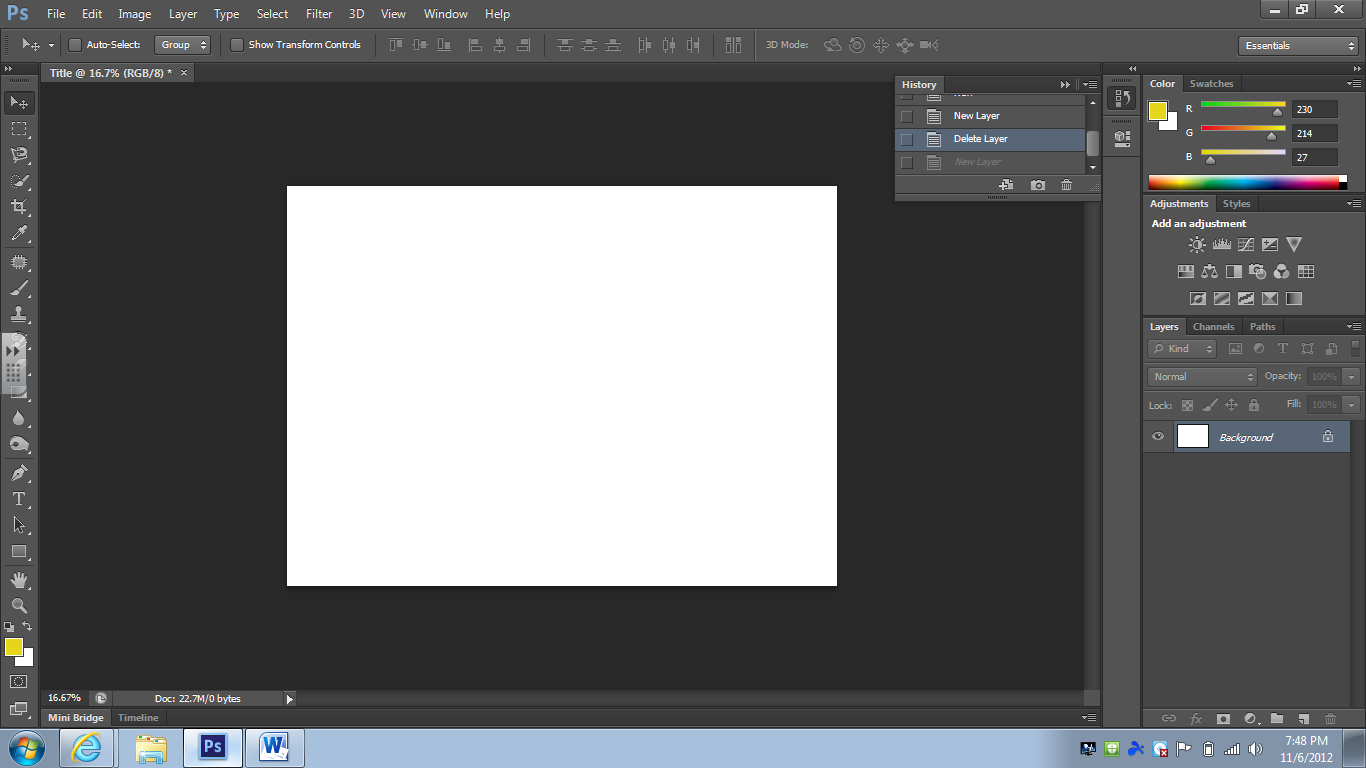 How to add images into PhotoshopRight click on the picture you want and hit “Copy”In Photoshop, hit Ctrl + VIt will make your picture onto a new layerHow to transform objects in PhotoshopHit Ctrl + T to transform an object. You can make it smaller or bigger using the corners or sides.To rotate, bring your mouse near the corner until you see a curved arrow. Now you can rotate your object.Once finished hit ENTER